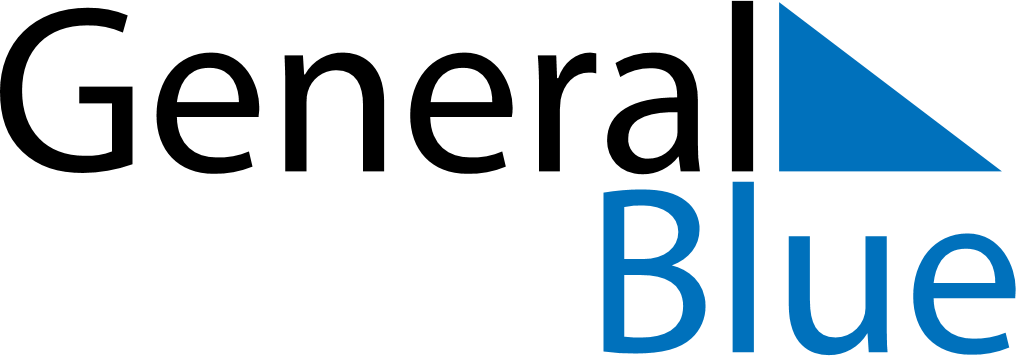 December 2025December 2025December 2025December 2025AlbaniaAlbaniaAlbaniaSundayMondayTuesdayWednesdayThursdayFridayFridaySaturday12345567891011121213Youth Day14151617181919202122232425262627Christmas EveChristmas Day28293031